HIMPUNAN PENJELAJAH DAN PENCINTA ALAM (HPPA)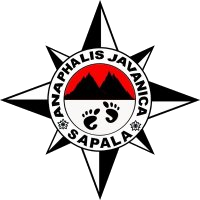 SMK NEGERI 22 JAKARTAANAPHALIS JAVANICAPEMBINAAN KARAKTER DAN WAWASAN KEBANGSAANJl. Raya Condet, Pasar Rebo, Jakarta Timur 13760 Telp. 8400901 Fax. 8416003Web: http://hppa.smkn22-jkt.sch.id E-mail: hppa@smkn22-jkt.sch.idAGENDA LATIHAN PESERTA DIKLAT CALON ANGGOTA SAPALA ANGKATAN IXNONO ANGGOTANAMA3-1010-1017-1024-1031-107-1114-1121-1128-11-12NONO ANGGOTANAMA1. Pembukaan2. Tes Fisik Awal3. Survival4. Tenda / Bivak5. Navigasi Darat6. ManjPerj / Packing7. PPGD8. Teknik Memasak9. Tali Temali10. Tes Fisik Akhir1CA.17.09.2.001DELLA ROHMA DWI ASTININGSIH √12:102CA.17.09.1.002DIMAS JULIANTO√24:283CA.17.09.2.003ELI ASTUTI √13:074CA.17.09.1.004FANDI BASKARA√20:385CA.17.09.2.005KEZIA CECILIA VANESSA√13:076CA.17.09.1.006MUHAMMAD FADLI PUTRA PRIBADI√24:287CA.17.09.1.007MUHAMAD HERAL√20:388CA.17.09.1.009MUHAMMAD RIZKYX20:389CA.17.09.2.010NURIKA ULY√08:0110CA.17.09.1.011RIFQI ALFIAN√20:3811CA.17.09.1.012RIHAN FISABILILLAH AX20:3812CA.17.09.2.013SALMA SABILLA√12:1013CA.17.09.2.014SURYANI √14:1014CA.17.09.2.015YUNITA HERAWATI √13:0715CA.17.09.2.016FRISKA PUTRI KURNIASARI√16CA.17.09.1.017MUHAMAD IMAN√22:3417CA.17.09.2.018KURNIAWATI√18CA.17.09.2.019WYNNONA KYLA AMARAX19CA.17.09.1.020MUHAMMAD ZIDNI FALAH√24:2820CA.17.09.1.021JOHAN√22:3421CA.17.09.1.022APRIANTO PERNANDO SIAHAAN√22:02Ritme Latihan FIsikRitme Latihan FIsikRitme Latihan FIsik0510Lari BebanRenangGor 10Gor 15Gor BebanGor 20